СОВЕТ СТУДЕНТОВ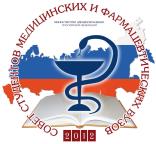 МЕДИЦИНСКИХ И ФАРМАЦЕВТИЧЕСКИХ ВУЗОВпри Министерстве здравоохранения Российской ФедерацииПРОТОКОЛ  XII заседания 
Совета студентов медицинских и фармацевтических вузов при Минздраве России14 – 16 февраля 2017 г.Санкт-Петербург.На заседании присутствовало: 59 из 63 членов Совета.В ходе заседания Совета студентов медицинских и фармацевтических вузов при Минздраве России (далее – Совет) проведен вебинар об основах проектирования; заслушаны проекты, подготовленные членами Совета в группах, сформированных по кластерному принципу; заслушаны доклады руководства Совета о реализации резолюции V Всероссийского Форума студентов медицинских и фармацевтических вузов и о стипендиальном обеспечении студентов медицинских и фармацевтических вузов; доклады членов Совета о тьюторстве, проведении Всероссийской школы для студентов-медиков и проведении Всероссийского Форума по качеству образования. Также обсудили вопросы по организации и проведении VI Всероссийского Форума студентов медицинских и фармацевтических вузов. Руководствуясь положением о Совете, утвержденным приказом Министра №392 от 04 октября 2014 года (с изменениями Приказ №38 от 22 января 2014 года) были проведены выборы председателя Совета, назначение заместителей и ответственного секретаря. По итогам заседания было принято следующее:I. в срок – до 15 марта 2017 года Доработать и подготовить к реализации проекты:Научно-образовательный медицинский кластер Центрального федерального округа - «Западно-Европейский» - Медицинское волонтерство.Ответственная – Бучнева Анна Витальевна, Первый Московский государственный медицинский университет имени И.М.Сеченова.Научно-образовательный медицинский кластер Центрального федерального округа – «Восточно-Европейский» - новая образовательная интернет платформа «НауМед».Ответственный – Гранаткин Максим Александрович, Рязанский государственный медицинский университет имени академика
И.П. Павлова.Научно-образовательный медицинский кластер Южного федерального округа – «Южный» - «PRостранство».Ответственная – Конторович Анастасия Константиновна, Ростовский государственный медицинский университет. Научно-образовательный медицинский кластер Северо-Западного федерального округа – «Арктический», научно-образовательный медицинский кластер Северо-Западного федерального округа – «Западный»  - Социально-личностное развитие врача – «Культурный врач».Ответственный - Кудлахмедов Шакир Шавкатович, Северо-Западный государственный медицинский университет имени И.И. Мечникова.Научно-образовательный медицинский кластер Дальневосточного федерального округа и Байкальского региона – «Восточный» - организация эффективной деятельности Совета студентов медицинских и фармацевтических вузов при Минздраве России. Учет личных достижений членов Совета – «Эффективный Совет».Ответственный - Гаврилов Егор Сергеевич, Дальневосточный государственный медицинский университет.Научно-образовательный медицинский кластер Сибирского федерального округа – «Сибирский» - Права и обязанности обучающихся.Ответственная - Малаший Екатерина Александровна, Красноярский государственный медицинский университет имени профессора В.Ф. Войно-Ясенецкого.Научно-образовательный медицинский кластер Уральского федерального округа – «Уральский» - организация волонтерско-спасательной структуры «Первая помощь».Ответственный - Хадыкин Александр Юрьевич, Уральский государственный медицинский университет.Научно-образовательный медицинский кластер Приволжского федерального округа – «Нижневолжский» - Внутрикластерное взаимодействие обучающихся как эффективный способ всестороннего развития обучающихся. Ответственная - Зинкина Анна Алексеевна, Самарский государственный медицинский университет. Научно-образовательный медицинский кластер Приволжского федерального округа – «Средневолжский» группа 1- пропаганда ЗОЖ Ответственный - Насибуллин Рамиль Раильевич, Кировский государственный медицинский университет. Научно-образовательный медицинский кластер Приволжского федерального округа – «Средневолжский» группа 2 – организация структуры Совета студентов медицинских и фармацевтических вузов России с целью повышения качества медицинского образования.  Ответственная – Торканова Камилла Петровна, Казанский государственный медицинский университет. Научно-образовательный медицинский кластер Северо-Кавказского федерального округа – «Северо-Кавказский» - «Мобильный студент».Ответственный - Магомедов Магомедрасул Набигуллаевич, Дагестанский государственный  медицинский  университет.Российская медицинская академия непрерывного профессионального образования - Непрерывное профессиональное развитие врача.Ответственная - Асоскова Анастасия Валерьевна, Российская медицинская академия непрерывного профессионального образования. «Профессиональная траектория становления врача».Ответственный - Кудлахмедов Шакир Шавкатович, Северо-Западный государственный медицинский университет имени И.И. Мечникова.II. Утвердить председателем Совета студента Северо-Западного государственного медицинского университета имени И.И. Мечникова Кудлахмедова Шакира Шавкатовича.III. Назначить заместителями председателя Совета студентку Ростовского государственного медицинского университета Конторович Анастасию Константиновну и студента Кировского государственного медицинского университета Насибуллина Рамиля Раильевича; ответственным секретарём – аспирантку Волгоградского государственного медицинского университета Дериченко Оксану Алексеевну.  IV. в срок – до 22 февраля 2017 годаРеорганизовать работу Совета согласно проекту научно-образовательного медицинского кластера Дальневосточного федерального округа и Байкальского региона – «Восточный» - «Кластерное взаимодействие» и назначить выступающих с проектами ответственными за свой кластер. Ответственный - Кудлахмедов Шакир Шавкатович, Северо-Западный государственный медицинский университет имени И.И. Мечникова. V.  в срок – до 28 февраля 2017 года Представить  предложения по организации VI Всероссийского Форума студентов медицинских и фармацевтических вузов. Ответственная – Алимова Елизавета Андреевна, Волгоградский государственный медицинский университет. VI.  в срок – до 3 марта  2017 годаПредставить  предложения по плану мероприятий образовательных организаций Минздрава России, приуроченных к году экологии в России. Ответственная – Ишханян Элина Гариевна, Пятигорский медико-фармацевтический институт . VII.  в срок – до 3 марта  2017 годаПредставить структуру сайта Совета.Ответственная – Павленко Валерия Николаевна, Кубанский государственный медицинский университет.  VIII. в срок – до 3 марта  2017 годаРазработать и представить для заполнения членами Совета с целью опубликования на сайте Совета макет анкеты вуза.Ответственная – Зинкина Анна Алексеевна, Самарский государственный медицинский университет .   IX. в срок – до 13 марта  2017 годаПредставить проект положения об организации конкурса КВН среди всех образовательных организаций  Минздрава России.Ответственная – Дериченко Оксана Алексеевна, Некоммерческое партнерство «Волгоградская медицинская палата»  .  X. в срок – до 13 марта  2017 годаПровести анализ и представить свод потребности в тренингах для членов Совета студентов медицинских и фармацевтических вузов при  Минздраве России.Ответственная – Савельева Лейла Эхтибаровна, Северный государственный медицинский университет. Контроль за выполнением – Гаврилов Егор Сергеевич, Дальневосточный государственный медицинский университет. 